LOCAL AVIATION MEDICAL EXAMINERSHere is a list of qualified Aviation Medical Examiners (AME):Dr. Lars Hans Hertzog		5094 E. Los Coyotes Diagonal, Long Beach	562-426-1773Dr. Arnold J. Brender		17742 Beach Blvd #215, Huntington Beach	714-848-1655Dr. Frederic  S. Bongard	21840 S. Normandie Ave #700, Torrance	310-222-5189Dr. James Deutsch		2382 Crenshaw Blvd, Torrance		310-618-9200Dr. Andrew Lindsay Morrison	2720 North Harbor Blvd #100, Fullerton	714-449-6900You may also visit the website below to locate an Aviation Medical Examiner (AME) near you.http://www.faa.gov/pilots/amelocator/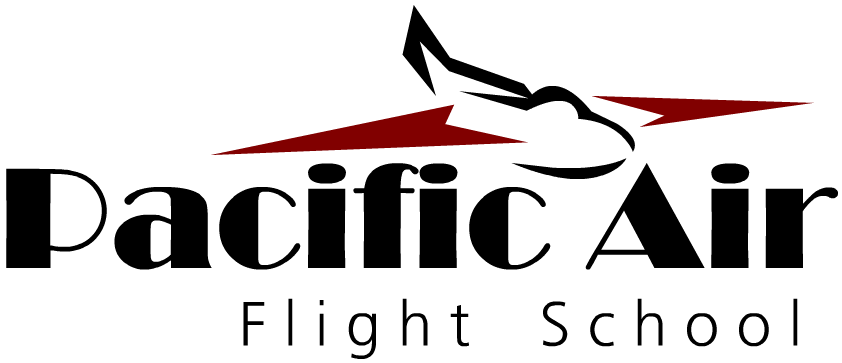 IMPORTANT:New students must apply for a“THIRD* CLASS MEDICAL CERTIFICATE” and “STUDENT PILOT CERTIFICATE.”(You will receive 2 certificates in 1)*Third class is the standard for new pilots. Second and First class are for those looking at aviation as a career.Prior to your appointment with an AME, you must register and fill out an application at:https://medxpress.faa.gov/